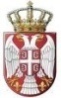 Република СрбијаОПШТИНА КЛАДОВООпштинско веће Општине КладовоБрој: 401-73/2021-IIДатум: 14.10. 2021.год.К л а д о в о 	На основу члана 109.Статута општине Кладово („Сл.општине Кладово“, бр.7/2019), Општинско веће општине Кладово на седници одржаној дана 14.октобра 2021.године усвојило је следећи текст:Јавни позив за јавну расправу поводом нацрта Одлуке о буџету општине Кладово за 2022. годину	Позивају се сва заинтересована правна и физичка лица у општини Кладово да дају своје предлоге, примедбе и сугестије на нацрт Одлуке о буџету општине Кладово за 2022.годину.	Јавна расправа о нацрту Одлуке о буџету општине Кладово за 2022.годину спроводи се у општини Кладово у периоду од 14.10.2021.до 31.10.2021.године. 	У складу са мерама Владе Републике Србије у вези са спречавањем ширења Корона вируса, Општинско веће општине Кладово неће одржавати јавни скуп. Учесници јавне расправе и други заинтересовани субјекти могу у писаној форми доставити своје предлоге, примедбе и сугестије на нацрт Одлуке и то путем: предаје писменог поднеска на писарници општине Кладово или руководиоцу Одељења за буџет и финансије, као и на email adresu: antic@kladovonet.com.Текст нацрта Одлуке доступан је на увид у општини Кладово, ул.Краља Александра 35, на огласној табли општине Кладово, у канцеларији руководиоца Одељења за буџет и финансије и на интернет порталу, на web adresi: www.kladovo.org.rs.ОПШТИНСКО ВЕЋЕ ОПШТИНЕ КЛАДОВО	Председник	Саша Николић